Matkalaskua täytettäessä tulee täyttää kaikki saajan tiedot (nimi, osoite, hetu, puh.nro, tilinro IBAN-muodossa, sähköpostiosoite).Matkan alku-ja loppuaika, matkareitti ja matkan peruste merkitään matkalaskulle, jotta voidaan todentaa oikeus verovapaisiin (pv-rahat, km-korvaus) korvauksiin.Alkuperäiset kuitit (matkaliput, taksikuitit jne.) liitetään matkalaskun liitteeksi. Ilman pyydettyjä tietoja matkalaskua ei voida maksaa.Ansioerittely toimitetaan matkalaskulla ilmoitettuun sähköpostiosoitteeseen.	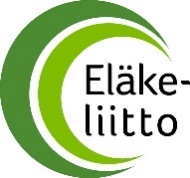 PäiväysPäiväysPäiväysPäiväysLaskuttajan nimiLaskuttajan nimiLaskuttajan nimiLaskuttajan nimiLaskuttajan nimiHenkilötunnus                                          __  __  __  __  __  __  --  __  __  __  __Henkilötunnus                                          __  __  __  __  __  __  --  __  __  __  __Henkilötunnus                                          __  __  __  __  __  __  --  __  __  __  __Henkilötunnus                                          __  __  __  __  __  __  --  __  __  __  __Henkilötunnus                                          __  __  __  __  __  __  --  __  __  __  __LähiosoiteLähiosoiteLähiosoiteLähiosoiteLähiosoitePostitoimipaikkaPostitoimipaikkaPostitoimipaikkaPostitoimipaikkaPostitoimipaikkaPuh.nroPuh.nroPuh.nroPuh.nroPuh.nroPankkiyhteys:                FI  __  __  __  __  __  __  __  __  __  __  __  __  __  __  __  __ Pankkiyhteys:                FI  __  __  __  __  __  __  __  __  __  __  __  __  __  __  __  __ Pankkiyhteys:                FI  __  __  __  __  __  __  __  __  __  __  __  __  __  __  __  __ Pankkiyhteys:                FI  __  __  __  __  __  __  __  __  __  __  __  __  __  __  __  __ Pankkiyhteys:                FI  __  __  __  __  __  __  __  __  __  __  __  __  __  __  __  __ Sähköpostiosoite Sähköpostiosoite Sähköpostiosoite Sähköpostiosoite Sähköpostiosoite Matkan perusteMatkan perusteMatkan perusteMatkan perusteMatkan perusteMatkan perusteMatkan perusteMatkan perusteMatkan perusteMatkan perustevuosi vuosi matkan ajankohtamatkan ajankohtaMatkan eri vaiheet ja toimitukset aikajärjestyksessä.Lähtö- ja saapumispaikkakunta sekä kulkuneuvoMatkan eri vaiheet ja toimitukset aikajärjestyksessä.Lähtö- ja saapumispaikkakunta sekä kulkuneuvoMatkan eri vaiheet ja toimitukset aikajärjestyksessä.Lähtö- ja saapumispaikkakunta sekä kulkuneuvopäivärahakm-korvausmatkalippupäivärahakm-korvausmatkalippukorvauspvkkalkoi klopäättyi kloKilometrikorvauksen osalta kilometrien määrä ja korvaus kilometriltä.Myös majoitus- ja erityiskorvauksetKilometrikorvauksen osalta kilometrien määrä ja korvaus kilometriltä.Myös majoitus- ja erityiskorvauksetKilometrikorvauksen osalta kilometrien määrä ja korvaus kilometriltä.Myös majoitus- ja erityiskorvauksetlkmáeurAllekirjoitus:Allekirjoitus:Allekirjoitus:Allekirjoitus:YhteensäYhteensäYhteensäTarkastettu:     Kustannuspaikka:Tarkastettu:     Kustannuspaikka:Tarkastettu:     Kustannuspaikka:Tarkastettu:     Kustannuspaikka:Hyväksytty:Hyväksytty:Hyväksytty: